Çift anadal programı ( ÇAP ) öğrencisiyim.202…-202... eğitim-öğretim yılı Güz /Bahar yarıyılında aşağıdaki listelenmiş dersleri almak istiyorum.  Gereğini arz ederim.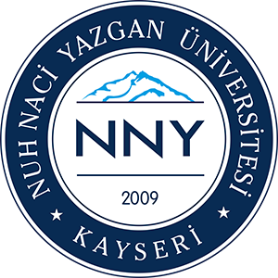 T.C.NUH NACİ YAZGAN ÜNİVERSİTESİÖĞRENCİ İŞLERİ DAİRE BAŞKANLIĞIDOKÜMAN KODUÖİDB – F-06T.C.NUH NACİ YAZGAN ÜNİVERSİTESİÖĞRENCİ İŞLERİ DAİRE BAŞKANLIĞIYAYIN TARİHİ08.2014ÇİFT ANADAL/ANADAL DERS ALMA FORMUSAYFASayfa 1 / 1Adı ve Soyadı   ....../.…. /202… ……………..(Öğrenci imzası)Anadal Bölümü    ....../.…. /202… ……………..(Öğrenci imzası)Anadal Öğrenci No    ....../.…. /202… ……………..(Öğrenci imzası)Çift Anadal Bölümü   ....../.…. /202… ……………..(Öğrenci imzası)Çift Anadal Öğrenci No   ....../.…. /202… ……………..(Öğrenci imzası)S.NoDers KoduDersin AdıAKTSANADAL/ÇİFT ANADAL1Anadal     Çift Anadal2Anadal     Çift Anadal3Anadal     Çift Anadal4Anadal     Çift Anadal5Anadal     Çift Anadal6Anadal     Çift Anadal7Anadal     Çift Anadal8Anadal     Çift Anadal9Anadal     Çift Anadal10Anadal     Çift Anadal11Anadal     Çift Anadal12Anadal     Çift Anadal13Anadal     Çift Anadal14Anadal     Çift Anadal15Anadal     Çift Anadal16Anadal     Çift Anadal17Anadal     Çift AnadalTOPLAM AKTS ( En fazla 42 AKTS alınabilir.)TOPLAM AKTS ( En fazla 42 AKTS alınabilir.)TOPLAM AKTS ( En fazla 42 AKTS alınabilir.)Anadal AKTS KoordinatörüAdı ve Soyadı	:  ………………..…………………İmza		: …….………...…………...………			Tarih		:  ……/….../ 202…Çift Anadal AKTS Koordinatörü Adı ve Soyadı	:  ………………..…………………İmza		:  ………….……...…………..……			Tarih		:  ……/….../ 202…